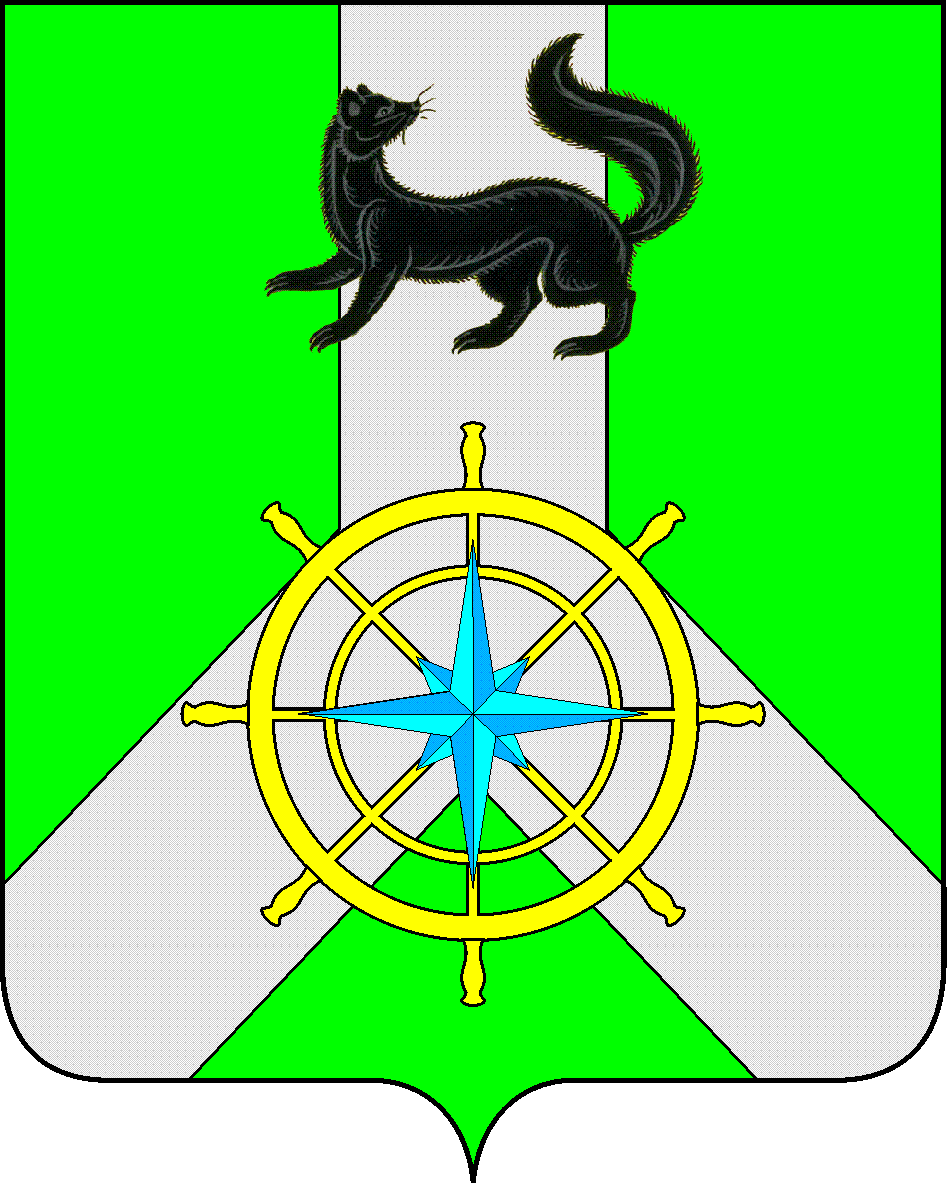 Р О С С И Й С К А Я   Ф Е Д Е Р А Ц И ЯИ Р К У Т С К А Я   О Б Л А С Т ЬК И Р Е Н С К И Й   М У Н И Ц И П А Л Ь Н Ы Й   Р А Й О НА Д М И Н И С Т Р А Ц И Я П О С Т А Н О В Л Е Н И ЕО комиссии по установлению фактов проживания граждан Российской Федерации, иностранных граждан и лиц без гражданства в жилых помещениях, находящихся в зоне чрезвычайной ситуации, нарушения условий их жизнедеятельности и утраты ими имущества в результате чрезвычайной ситуации на территории Киренского районаВ соответствии с подпунктом «п» пункта 2 статьи 11 Федерального закона от 21 декабря 1994 года № 68-ФЗ «О защите населения и территорий от чрезвычайных ситуаций природного и техногенного характера», постановлением администрации Правительства Иркутской области от 7 марта 2008 года № 46-па «Об утверждении Положения о порядке использования бюджетных ассигнований резервного фонда Правительства Иркутской области», руководствуясь ст. 39, 55 Устава муниципального образования Киренский район, администрация Киренского муниципального района, ПОСТАНОВЛЯЕТ:1. Создать комиссию по установлению фактов проживания граждан Российской Федерации, иностранных граждан и лиц без гражданства в жилых помещениях, находящихся в зоне чрезвычайной ситуации, нарушения условий их жизнедеятельности и утраты ими имущества в результате чрезвычайной ситуации на территории Киренского района. 2. Утвердить должностной состав комиссии по установлению фактов проживания граждан Российской Федерации, иностранных граждан и лиц без гражданства в жилых помещениях, находящихся в зоне чрезвычайной ситуации, нарушения условий их жизнедеятельности и утраты ими имущества в результате чрезвычайной ситуации на территории Киренского района (приложение № 1).3. Утвердить Положение о комиссии по установлению фактов проживания граждан Российской Федерации, иностранных граждан и лиц без гражданства в жилых помещениях, находящихся в зоне чрезвычайной ситуации, нарушения условий их жизнедеятельности и утраты ими имущества в результате чрезвычайной ситуации на территории Киренского района (приложение № 2).4. Рекомендовать руководителям территориальных органов федеральных и региональных органов исполнительной власти, органам местного самоуправления Киренского района при получении запросов комиссии предоставлять требуемую информацию в течение двух рабочих дней.5. Настоящее постановление вступает в законную силу со дня его подписания и подлежит размещению на официальном сайте администрации Киренского муниципального района.6. Контроль за исполнением настоящего постановления возложить на заместителя мэра, председателя Комитета по имуществу и ЖКХ.             Мэр района                                                                            К.В. СвистелинСогласовано:Заместитель мэра, председатель Комитета по имуществу и ЖКХ                                                                И.А. КравченкоЗаместитель председателя Комитета по имуществу и ЖКХ                                                                О.А. ВытовтоваНачальник отдела  по градостроительству, строительству, реконструкции и капитальному ремонту объектов                                                                                         В.Г. НекрасовКонсультант по природопользованию                                                        А.Л. ЛитвяковВедущий специалист отдела по управлению муниципальным имуществом                                          О.В. ФроловаПодготовил:Начальник отдела ГО и ЧС    Комитета по имуществу и ЖКХ администрации Киренского муниципального районаЗалуцкий Е. В., тел. 4-30-87Лист рассылкиОтдел ГО и ЧС Комитета по имуществу и ЖКХ администрации Киренского муниципального районаПриложение № 1УТВЕРЖДЕНО Постановлением администрации Киренского муниципального района от 21.02.2023г. № 117Должностной составкомиссии по установлению фактов проживания граждан Российской Федерации, иностранных граждан и лиц без гражданства в жилых помещениях, находящихся в зоне чрезвычайной ситуации, нарушения условий их жизнедеятельности и утраты ими имущества в результате чрезвычайной ситуации на территории Киренского района Председатель комиссии: - заместитель мэра, председатель Комитета по имуществу и ЖКХ;Заместитель председателя комиссии: - заместитель председателя Комитета по имуществу и ЖКХ;Секретарь комиссии: - начальник отдела ГО и ЧС администрации Киренского районаЧлены комиссии:- начальник отдела  по градостроительству, строительству, реконструкции и капитальному ремонту объектов администрации Киренского района;- консультант по природопользованию администрации Киренского района; - ведущий специалист отдела ГО и ЧС администрации Киренского района;- ведущий специалист отдела по управлению муниципальным имуществом администрации Киренского района.Приложение № 2УТВЕРЖДЕНО Постановлением администрации Киренского муниципального района от 21.02.2023г. № 117Положениео комиссии по установлению фактов проживания граждан Российской Федерации, иностранных граждан и лиц без гражданства в жилых помещениях, находящихся в зоне чрезвычайной ситуации, нарушения условий их жизнедеятельности и утраты ими имущества в результате чрезвычайной ситуации на территории Киренского районаI. Общие положенияКомиссия по установлению фактов проживания граждан Российской Федерации, иностранных граждан и лиц без гражданства в жилых помещениях, находящихся в зоне чрезвычайной ситуации, нарушения условий их жизнедеятельности и утраты ими имущества в результате чрезвычайной ситуации (далее – Комиссия) создана в целях осуществления полномочий, определенных подпунктом «п» пункта 2 статьи 11 Федерального закона от 21 декабря 1994 года № 68-ФЗ «О защите населения и территорий от чрезвычайных ситуаций природного и техногенного характера».Комиссия в своей деятельности руководствуется:- Конституцией Российской Федерации, федеральными законами и иными нормативными правовыми актами Российской Федерации, Иркутской области, Киренского района;- приказом МЧС России от 10.12.2020 № 858 «Об утверждении Порядка подготовки и представления высшими исполнительными органами государственной власти субъектов Российской Федерации документов в МЧС России для обоснования предельного объема запрашиваемых бюджетных ассигнований из резервного фонда Правительства Российской Федерации»;- Методическими рекомендациями по порядку подготовки списков граждан, нуждающихся в получении единовременной материальной помощи, финансовой помощи в связи с утратой ими имущества первой необходимости, единовременного пособия в связи с гибелью (смертью) члена семьи (включая пособие на погребение погибшего (умершего) члена семьи) и единовременного пособия в связи с получением вреда здоровью при ликвидации последствий чрезвычайных ситуаций природного и техногенного характера, утвержденными Министерством Российской Федерации по делам гражданской обороны, чрезвычайным ситуациям и ликвидации последствий стихийных бедствий 03.03.2022 № 2-4-41-7-11;- настоящим Положением.II. Функции и порядок организации работы КомиссииОсновными функциями Комиссии являются:- установление факта проживания граждан Российской Федерации, иностранных граждан и лиц без гражданства (далее – граждане) в жилых помещениях, которые попали в зону чрезвычайной ситуации на территории Киренского района, при введении режима функционирования чрезвычайной ситуации;- установление факта нарушения условий жизнедеятельности граждан в результате чрезвычайной ситуации;- установление факта утраты гражданами имущества первой необходимости в результате чрезвычайной ситуации.Основанием для начала работы Комиссии является поступившее от гражданина заявление о назначении единовременной материальной помощи за нарушение условий жизнедеятельности или финансовой помощи за утрату имущества первой необходимости, либо поступивший запрос в рамках системы межведомственного электронного взаимодействия об установлении факта проживания гражданина в жилом помещении, находящемся в зоне чрезвычайной ситуации, установлении фактов нарушения условий его жизнедеятельности и утраты им имущества первой необходимости в результате чрезвычайной ситуации. По поступившим заявлениям (запросам) в течение двух рабочих дней включаются в график работы Комиссии обследования жилых помещений. Комиссия в течение пяти рабочих дней со дня поступления заявления (запроса):1) проводит обследование жилого помещения (с фиксацией фото и видео материалов) по адресу, указанному в заявлении; 2) рассматривает документы (сведения) заявителя, подтверждающие факт проживания в жилом помещении, находящемся в зоне чрезвычайной ситуации, в случае недостаточности предоставленных сведений, запрашивает необходимые документы у заявителя. При непредставлении заявителем в установленный срок необходимых документов (сведений), факт проживания не может быть установлен, заявление не рассматривается, о чем заявитель уведомляется в письменной форме;	3) запрашивает сведения от федеральных и региональных органов исполнительной власти, органов местного самоуправления Киренского района и их структурных подразделений, должностных лиц организаций и учреждений с целью уточнения документов (сведений), представленных гражданами в целях подтверждения факта проживании граждан в жилых помещениях, находящихся в зоне чрезвычайной ситуации.Обследование жилого помещения может быть проведено Комиссией и до поступления заявления в администрацию района на основании муниципального правового акта, определяющего границы зоны чрезвычайной ситуации.Уведомление заявителя о дате прибытия Комиссии для проведения обследования осуществляется секретарем комиссии по телефону, указанному в заявлении.При отсутствии возможности доступа Комиссии в жилое помещение по адресу, указанном в заявлении, для проведения обследования (в том числе по причине отсутствия заявителя на момент работы комиссии), данный факт фиксируется в заключении Комиссии с указанием даты, времени и фактов, которые послужили препятствием к проведению обследования с указанием даты уведомления заявителя. Комиссией составляется заключение (в 1 экземпляре) о невозможности обследования жилого помещения, при необходимости заверенная копия которого предоставляется заявителю в течение пяти рабочих дней.В случае, если обследование не проведено по уважительной причине, решением Комиссии назначается дата повторного обследования жилого помещения. Заявитель о повторной дате проведения обследования комиссии уведомляется секретарем комиссии по телефону, указанному в заявлении.Если обследование провести не представляется возможным по причинам, указанным в пункте 7 настоящего Положения, заявителю не может быть назначена выплата единовременной материальной помощи и (или) финансовой помощи по следующим основаниям:- факт проживания заявителя в жилом помещении, указанном в заявлении, Комиссией не установлен;- факт нарушения условий жизнедеятельности заявителя в результате воздействия поражающих факторов источника чрезвычайной ситуации Комиссией не установлен;- факт утраты имущества первой необходимости в результате воздействия поражающих факторов источника чрезвычайной ситуации Комиссией не установлен.После проведения обследования жилого помещения на основании полученных сведений, указанных в пункте 5 настоящего Положения, Комиссия проводит анализ на предмет установления фактов, указанных в пункте 3 настоящего Положения и оформляет соответствующее заключение (приложения 1, 2 к настоящему Положению).11. Заключение Комиссии подписывается всеми членами Комиссии и утверждается мэром Киренского муниципального района либо лицом его замещающим, с расшифровкой подписи, проставлением даты и заверяется соответствующей печатью. 12. Заключение Комиссии составляется в одном экземпляре. Копия заключения Комиссии представляется заявителю по требованию.13. Работа Комиссии может быть приостановлена на основании акта, принятого администрации Киренского муниципального района, в результате воздействия поражающих факторов источника чрезвычайной ситуации, препятствующих установлению фактов, указанных в пункте 3 настоящего Положения. Дата обследования жилых помещений назначается после возобновления ее работы.III. Критерии установления факта проживания гражданв жилом помещении, находящемся в зоне чрезвычайной ситуации           14.Факт проживания граждан от 14 лет и старше в жилых помещениях, которые попали в зону чрезвычайной ситуации, при введении режима функционирования чрезвычайной ситуации устанавливается решением Комиссии на основании следующих критериев:- гражданин зарегистрирован по месту жительства в жилом помещении, которое попало в зону чрезвычайной ситуации, при введении режима функционирования чрезвычайной ситуации;- гражданин зарегистрирован по месту пребывания в жилом помещении, которое попало в зону чрезвычайной ситуации, при введении режима функционирования чрезвычайной ситуации;- имеется договор аренды жилого помещения, находящегося в зоне чрезвычайной ситуации;- имеется договор социального найма жилого помещения, находящегося в зоне чрезвычайной ситуации;- имеется выписка из домовой книги, справка о составе семьи;- имеются справки с места работы или учебы; - имеются документы, подтверждающие оказание медицинских, образовательных, социальных услуг, подтверждающие факт получения образовательных или медицинских услуг по месту жительства;- имеется информационная справка МО МВД России «Киренский» о проживании по указанному адресу;- имеется судебное решение об установлении факта проживания гражданина в жилом помещении, находящемся в зоне чрезвычайной ситуации.Факт проживания детей в возрасте до 14 лет в жилых помещениях, находящихся в зоне чрезвычайной ситуации, устанавливается решением Комиссии, если установлен факт проживания в жилом помещении,  находящемся в зоне чрезвычайной ситуации, хотя бы одного из родителей (усыновителей, опекунов), с которым проживает ребенок.IV. Критерии установления фактов нарушенияусловий жизнедеятельности15. Факт нарушения условий жизнедеятельности гражданина в результате воздействия поражающих факторов источника чрезвычайной ситуации устанавливается Комиссией, исходя из следующих критериев (приказ МЧС России от 30.12.2011 № 795):- невозможность проживания граждан в жилых помещениях;- невозможность осуществления транспортного сообщения между территорией проживания граждан и иными территориями, где условия жизнедеятельности не были нарушены;- нарушение санитарно-эпидемиологического благополучия граждан.Факт нарушения условий жизнедеятельности при чрезвычайной ситуации устанавливается по состоянию хотя бы одного из показателей указанных критериев, характеризующему невозможность проживания граждан в жилых помещениях.16. Критерий невозможности проживания граждан в жилых помещениях оценивается по следующим показателям состояния жилого помещения, характеризующим возможность или невозможность проживания в нем:- состояние здания (помещения);- состояние инженерной инфраструктуры здания (помещения) (теплоснабжения, водоснабжения, электроснабжения).Состояние здания (помещения) определяется визуально. Невозможность проживания гражданина в жилых помещениях констатируется, если в результате чрезвычайной ситуации поврежден или частично разрушен:- хотя бы один из следующих конструктивных элементов здания: фундамент, стены, перегородки, перекрытия, полы, крыша;- тепловой контур здания (помещения): окна и двери, печное отопление;- электрооборудование.Невозможность проживания гражданина в жилых помещениях констатируется, если в результате чрезвычайной ситуации более суток прекращено теплоснабжение и (или) водоснабжение и (или) электроснабжение жилого здания (помещения), осуществляемое до чрезвычайной ситуации.17. Критерий невозможности осуществления транспортного сообщения между территорией проживания граждан и иными территориями, где условия жизнедеятельности не были нарушены, оценивается путем:- определения наличия и состава общественного транспорта в районе проживания гражданина;- определения возможности функционирования общественного транспорта, осуществляемого до чрезвычайной ситуации.Невозможность осуществления транспортного сообщения констатируется, при наличии абсолютной невозможности функционирования общественного и (или) личного транспорта между территорией проживания граждан и иными территориями, где условия жизнедеятельности не были нарушены.18. Критерий нарушения санитарно-эпидемиологического благополучия граждан оценивается инструментально уполномоченными организациями. Нарушение санитарно-эпидемиологического благополучия гражданина констатируется, если в районе его проживания в результате чрезвычайной ситуации произошло загрязнение атмосферного воздуха, воды, почвы загрязняющими веществами, превышающее предельно допустимые концентрации.V. Критерии установления фактов утратыимущества первой необходимости19. Критерии принятия решения по установлению факта утраты ими имущества в результате чрезвычайной ситуации.Под имуществом первой необходимости понимается установленный минимальный набор непродовольственных товаров общесемейного пользования, необходимых для сохранения здоровья человека и обеспечения его жизнедеятельности, включающий в себя:- предметы для хранения и приготовления пищи - холодильник, газовая плита (электроплита) и шкаф для посуды;- предметы мебели для приема пищи - стол и стул (табуретка);- предметы мебели для сна - кровать (диван);- предметы средств информирования граждан - телевизор (радио);- предметы средств водоснабжения и отопления (в случае отсутствия централизованного водоснабжения и отопления) - насос для подачи воды, водонагреватель и отопительный котел (переносная печь).20. Факт утраты имущества первой необходимости устанавливается решением Комиссии, исходя из следующих критериев:- частичная утрата имущества первой необходимости - приведение в результате воздействия поражающих факторов источника чрезвычайной ситуации части находящегося в жилом помещении, попавшем в зону чрезвычайной ситуации, имущества первой необходимости (не менее 3 предметов имущества первой необходимости) в состояние, непригодное для дальнейшего использования;- полная утрата имущества первой необходимости – приведение в результате воздействия поражающих факторов источника чрезвычайной ситуации всего находящегося в жилом помещении, попавшем в зону чрезвычайной ситуации, имущества первой необходимости, указанных в пункте 19 настоящего Положения, в состояние, непригодное для дальнейшего использования.При определении степени утраты имущества первой необходимости учитывается утрата предметов имущества первой необходимости каждой категории однократно.VI. Права Комиссии21. Комиссия в пределах своей компетенции имеет право:- обращаться к гражданам, подавшим заявление, с целью оказания содействия Комиссии в сборе документов и иных сведений о месте их проживания в жилых помещениях, находящихся в зоне чрезвычайной ситуации;- заслушивать на своих заседаниях представителей органов местного самоуправления муниципальных образований Киренского района, организаций и учреждений, граждан, подавших заявление, по вопросам, относящимся к предмету ведения Комиссии;- привлекать для участия в своей работе представителей органов местного самоуправления Киренского района и организаций по согласованию с их руководителями.Приложение № 1 к ПоложениюПриложение № 2 к Положению     от  21 февраля 2023 г.               № 117г.КиренскУтверждаюГлава муниципального образования Иркутской области_____________________________________(подпись, Ф.И.О.)              "____" _____________ 20___ г.                М.П.УтверждаюГлава муниципального образования Иркутской области_____________________________________(подпись, Ф.И.О.)              "____" _____________ 20___ г.                М.П.УтверждаюГлава муниципального образования Иркутской области_____________________________________(подпись, Ф.И.О.)              "____" _____________ 20___ г.                М.П.УтверждаюГлава муниципального образования Иркутской области_____________________________________(подпись, Ф.И.О.)              "____" _____________ 20___ г.                М.П.УтверждаюГлава муниципального образования Иркутской области_____________________________________(подпись, Ф.И.О.)              "____" _____________ 20___ г.                М.П.УтверждаюГлава муниципального образования Иркутской области_____________________________________(подпись, Ф.И.О.)              "____" _____________ 20___ г.                М.П.УтверждаюГлава муниципального образования Иркутской области_____________________________________(подпись, Ф.И.О.)              "____" _____________ 20___ г.                М.П.ЗАКЛЮЧЕНИЕОБ УСТАНОВЛЕНИИ ФАКТА ПРОЖИВАНИЯ В ЖИЛОМ ПОМЕЩЕНИИ, НАХОДЯЩЕМСЯ В ЗОНЕ ЧРЕЗВЫЧАЙНОЙ СИТУАЦИИ ПРИРОДНОГО И ТЕХНОГЕННОГО ХАРАКТЕРА НА ТЕРРИТОРИИ ИРКУТСКОЙ ОБЛАСТИ, И ФАКТА НАРУШЕНИЯ УСЛОВИЙ ЖИЗНЕДЕЯТЕЛЬНОСТИ ГРАЖДАНИНА В РЕЗУЛЬТАТЕ ЧРЕЗВЫЧАЙНОЙ СИТУАЦИИ ПРИРОДНОГО И ТЕХНОГЕННОГО ХАРАКТЕРА НА ТЕРРИТОРИИ ИРКУТСКОЙ ОБЛАСТИЗАКЛЮЧЕНИЕОБ УСТАНОВЛЕНИИ ФАКТА ПРОЖИВАНИЯ В ЖИЛОМ ПОМЕЩЕНИИ, НАХОДЯЩЕМСЯ В ЗОНЕ ЧРЕЗВЫЧАЙНОЙ СИТУАЦИИ ПРИРОДНОГО И ТЕХНОГЕННОГО ХАРАКТЕРА НА ТЕРРИТОРИИ ИРКУТСКОЙ ОБЛАСТИ, И ФАКТА НАРУШЕНИЯ УСЛОВИЙ ЖИЗНЕДЕЯТЕЛЬНОСТИ ГРАЖДАНИНА В РЕЗУЛЬТАТЕ ЧРЕЗВЫЧАЙНОЙ СИТУАЦИИ ПРИРОДНОГО И ТЕХНОГЕННОГО ХАРАКТЕРА НА ТЕРРИТОРИИ ИРКУТСКОЙ ОБЛАСТИЗАКЛЮЧЕНИЕОБ УСТАНОВЛЕНИИ ФАКТА ПРОЖИВАНИЯ В ЖИЛОМ ПОМЕЩЕНИИ, НАХОДЯЩЕМСЯ В ЗОНЕ ЧРЕЗВЫЧАЙНОЙ СИТУАЦИИ ПРИРОДНОГО И ТЕХНОГЕННОГО ХАРАКТЕРА НА ТЕРРИТОРИИ ИРКУТСКОЙ ОБЛАСТИ, И ФАКТА НАРУШЕНИЯ УСЛОВИЙ ЖИЗНЕДЕЯТЕЛЬНОСТИ ГРАЖДАНИНА В РЕЗУЛЬТАТЕ ЧРЕЗВЫЧАЙНОЙ СИТУАЦИИ ПРИРОДНОГО И ТЕХНОГЕННОГО ХАРАКТЕРА НА ТЕРРИТОРИИ ИРКУТСКОЙ ОБЛАСТИЗАКЛЮЧЕНИЕОБ УСТАНОВЛЕНИИ ФАКТА ПРОЖИВАНИЯ В ЖИЛОМ ПОМЕЩЕНИИ, НАХОДЯЩЕМСЯ В ЗОНЕ ЧРЕЗВЫЧАЙНОЙ СИТУАЦИИ ПРИРОДНОГО И ТЕХНОГЕННОГО ХАРАКТЕРА НА ТЕРРИТОРИИ ИРКУТСКОЙ ОБЛАСТИ, И ФАКТА НАРУШЕНИЯ УСЛОВИЙ ЖИЗНЕДЕЯТЕЛЬНОСТИ ГРАЖДАНИНА В РЕЗУЛЬТАТЕ ЧРЕЗВЫЧАЙНОЙ СИТУАЦИИ ПРИРОДНОГО И ТЕХНОГЕННОГО ХАРАКТЕРА НА ТЕРРИТОРИИ ИРКУТСКОЙ ОБЛАСТИЗАКЛЮЧЕНИЕОБ УСТАНОВЛЕНИИ ФАКТА ПРОЖИВАНИЯ В ЖИЛОМ ПОМЕЩЕНИИ, НАХОДЯЩЕМСЯ В ЗОНЕ ЧРЕЗВЫЧАЙНОЙ СИТУАЦИИ ПРИРОДНОГО И ТЕХНОГЕННОГО ХАРАКТЕРА НА ТЕРРИТОРИИ ИРКУТСКОЙ ОБЛАСТИ, И ФАКТА НАРУШЕНИЯ УСЛОВИЙ ЖИЗНЕДЕЯТЕЛЬНОСТИ ГРАЖДАНИНА В РЕЗУЛЬТАТЕ ЧРЕЗВЫЧАЙНОЙ СИТУАЦИИ ПРИРОДНОГО И ТЕХНОГЕННОГО ХАРАКТЕРА НА ТЕРРИТОРИИ ИРКУТСКОЙ ОБЛАСТИЗАКЛЮЧЕНИЕОБ УСТАНОВЛЕНИИ ФАКТА ПРОЖИВАНИЯ В ЖИЛОМ ПОМЕЩЕНИИ, НАХОДЯЩЕМСЯ В ЗОНЕ ЧРЕЗВЫЧАЙНОЙ СИТУАЦИИ ПРИРОДНОГО И ТЕХНОГЕННОГО ХАРАКТЕРА НА ТЕРРИТОРИИ ИРКУТСКОЙ ОБЛАСТИ, И ФАКТА НАРУШЕНИЯ УСЛОВИЙ ЖИЗНЕДЕЯТЕЛЬНОСТИ ГРАЖДАНИНА В РЕЗУЛЬТАТЕ ЧРЕЗВЫЧАЙНОЙ СИТУАЦИИ ПРИРОДНОГО И ТЕХНОГЕННОГО ХАРАКТЕРА НА ТЕРРИТОРИИ ИРКУТСКОЙ ОБЛАСТИЗАКЛЮЧЕНИЕОБ УСТАНОВЛЕНИИ ФАКТА ПРОЖИВАНИЯ В ЖИЛОМ ПОМЕЩЕНИИ, НАХОДЯЩЕМСЯ В ЗОНЕ ЧРЕЗВЫЧАЙНОЙ СИТУАЦИИ ПРИРОДНОГО И ТЕХНОГЕННОГО ХАРАКТЕРА НА ТЕРРИТОРИИ ИРКУТСКОЙ ОБЛАСТИ, И ФАКТА НАРУШЕНИЯ УСЛОВИЙ ЖИЗНЕДЕЯТЕЛЬНОСТИ ГРАЖДАНИНА В РЕЗУЛЬТАТЕ ЧРЕЗВЫЧАЙНОЙ СИТУАЦИИ ПРИРОДНОГО И ТЕХНОГЕННОГО ХАРАКТЕРА НА ТЕРРИТОРИИ ИРКУТСКОЙ ОБЛАСТИЗАКЛЮЧЕНИЕОБ УСТАНОВЛЕНИИ ФАКТА ПРОЖИВАНИЯ В ЖИЛОМ ПОМЕЩЕНИИ, НАХОДЯЩЕМСЯ В ЗОНЕ ЧРЕЗВЫЧАЙНОЙ СИТУАЦИИ ПРИРОДНОГО И ТЕХНОГЕННОГО ХАРАКТЕРА НА ТЕРРИТОРИИ ИРКУТСКОЙ ОБЛАСТИ, И ФАКТА НАРУШЕНИЯ УСЛОВИЙ ЖИЗНЕДЕЯТЕЛЬНОСТИ ГРАЖДАНИНА В РЕЗУЛЬТАТЕ ЧРЕЗВЫЧАЙНОЙ СИТУАЦИИ ПРИРОДНОГО И ТЕХНОГЕННОГО ХАРАКТЕРА НА ТЕРРИТОРИИ ИРКУТСКОЙ ОБЛАСТИЗАКЛЮЧЕНИЕОБ УСТАНОВЛЕНИИ ФАКТА ПРОЖИВАНИЯ В ЖИЛОМ ПОМЕЩЕНИИ, НАХОДЯЩЕМСЯ В ЗОНЕ ЧРЕЗВЫЧАЙНОЙ СИТУАЦИИ ПРИРОДНОГО И ТЕХНОГЕННОГО ХАРАКТЕРА НА ТЕРРИТОРИИ ИРКУТСКОЙ ОБЛАСТИ, И ФАКТА НАРУШЕНИЯ УСЛОВИЙ ЖИЗНЕДЕЯТЕЛЬНОСТИ ГРАЖДАНИНА В РЕЗУЛЬТАТЕ ЧРЕЗВЫЧАЙНОЙ СИТУАЦИИ ПРИРОДНОГО И ТЕХНОГЕННОГО ХАРАКТЕРА НА ТЕРРИТОРИИ ИРКУТСКОЙ ОБЛАСТИЗАКЛЮЧЕНИЕОБ УСТАНОВЛЕНИИ ФАКТА ПРОЖИВАНИЯ В ЖИЛОМ ПОМЕЩЕНИИ, НАХОДЯЩЕМСЯ В ЗОНЕ ЧРЕЗВЫЧАЙНОЙ СИТУАЦИИ ПРИРОДНОГО И ТЕХНОГЕННОГО ХАРАКТЕРА НА ТЕРРИТОРИИ ИРКУТСКОЙ ОБЛАСТИ, И ФАКТА НАРУШЕНИЯ УСЛОВИЙ ЖИЗНЕДЕЯТЕЛЬНОСТИ ГРАЖДАНИНА В РЕЗУЛЬТАТЕ ЧРЕЗВЫЧАЙНОЙ СИТУАЦИИ ПРИРОДНОГО И ТЕХНОГЕННОГО ХАРАКТЕРА НА ТЕРРИТОРИИ ИРКУТСКОЙ ОБЛАСТИЗАКЛЮЧЕНИЕОБ УСТАНОВЛЕНИИ ФАКТА ПРОЖИВАНИЯ В ЖИЛОМ ПОМЕЩЕНИИ, НАХОДЯЩЕМСЯ В ЗОНЕ ЧРЕЗВЫЧАЙНОЙ СИТУАЦИИ ПРИРОДНОГО И ТЕХНОГЕННОГО ХАРАКТЕРА НА ТЕРРИТОРИИ ИРКУТСКОЙ ОБЛАСТИ, И ФАКТА НАРУШЕНИЯ УСЛОВИЙ ЖИЗНЕДЕЯТЕЛЬНОСТИ ГРАЖДАНИНА В РЕЗУЛЬТАТЕ ЧРЕЗВЫЧАЙНОЙ СИТУАЦИИ ПРИРОДНОГО И ТЕХНОГЕННОГО ХАРАКТЕРА НА ТЕРРИТОРИИ ИРКУТСКОЙ ОБЛАСТИЗАКЛЮЧЕНИЕОБ УСТАНОВЛЕНИИ ФАКТА ПРОЖИВАНИЯ В ЖИЛОМ ПОМЕЩЕНИИ, НАХОДЯЩЕМСЯ В ЗОНЕ ЧРЕЗВЫЧАЙНОЙ СИТУАЦИИ ПРИРОДНОГО И ТЕХНОГЕННОГО ХАРАКТЕРА НА ТЕРРИТОРИИ ИРКУТСКОЙ ОБЛАСТИ, И ФАКТА НАРУШЕНИЯ УСЛОВИЙ ЖИЗНЕДЕЯТЕЛЬНОСТИ ГРАЖДАНИНА В РЕЗУЛЬТАТЕ ЧРЕЗВЫЧАЙНОЙ СИТУАЦИИ ПРИРОДНОГО И ТЕХНОГЕННОГО ХАРАКТЕРА НА ТЕРРИТОРИИ ИРКУТСКОЙ ОБЛАСТИЗАКЛЮЧЕНИЕОБ УСТАНОВЛЕНИИ ФАКТА ПРОЖИВАНИЯ В ЖИЛОМ ПОМЕЩЕНИИ, НАХОДЯЩЕМСЯ В ЗОНЕ ЧРЕЗВЫЧАЙНОЙ СИТУАЦИИ ПРИРОДНОГО И ТЕХНОГЕННОГО ХАРАКТЕРА НА ТЕРРИТОРИИ ИРКУТСКОЙ ОБЛАСТИ, И ФАКТА НАРУШЕНИЯ УСЛОВИЙ ЖИЗНЕДЕЯТЕЛЬНОСТИ ГРАЖДАНИНА В РЕЗУЛЬТАТЕ ЧРЕЗВЫЧАЙНОЙ СИТУАЦИИ ПРИРОДНОГО И ТЕХНОГЕННОГО ХАРАКТЕРА НА ТЕРРИТОРИИ ИРКУТСКОЙ ОБЛАСТИЗАКЛЮЧЕНИЕОБ УСТАНОВЛЕНИИ ФАКТА ПРОЖИВАНИЯ В ЖИЛОМ ПОМЕЩЕНИИ, НАХОДЯЩЕМСЯ В ЗОНЕ ЧРЕЗВЫЧАЙНОЙ СИТУАЦИИ ПРИРОДНОГО И ТЕХНОГЕННОГО ХАРАКТЕРА НА ТЕРРИТОРИИ ИРКУТСКОЙ ОБЛАСТИ, И ФАКТА НАРУШЕНИЯ УСЛОВИЙ ЖИЗНЕДЕЯТЕЛЬНОСТИ ГРАЖДАНИНА В РЕЗУЛЬТАТЕ ЧРЕЗВЫЧАЙНОЙ СИТУАЦИИ ПРИРОДНОГО И ТЕХНОГЕННОГО ХАРАКТЕРА НА ТЕРРИТОРИИ ИРКУТСКОЙ ОБЛАСТИЗАКЛЮЧЕНИЕОБ УСТАНОВЛЕНИИ ФАКТА ПРОЖИВАНИЯ В ЖИЛОМ ПОМЕЩЕНИИ, НАХОДЯЩЕМСЯ В ЗОНЕ ЧРЕЗВЫЧАЙНОЙ СИТУАЦИИ ПРИРОДНОГО И ТЕХНОГЕННОГО ХАРАКТЕРА НА ТЕРРИТОРИИ ИРКУТСКОЙ ОБЛАСТИ, И ФАКТА НАРУШЕНИЯ УСЛОВИЙ ЖИЗНЕДЕЯТЕЛЬНОСТИ ГРАЖДАНИНА В РЕЗУЛЬТАТЕ ЧРЕЗВЫЧАЙНОЙ СИТУАЦИИ ПРИРОДНОГО И ТЕХНОГЕННОГО ХАРАКТЕРА НА ТЕРРИТОРИИ ИРКУТСКОЙ ОБЛАСТИЗАКЛЮЧЕНИЕОБ УСТАНОВЛЕНИИ ФАКТА ПРОЖИВАНИЯ В ЖИЛОМ ПОМЕЩЕНИИ, НАХОДЯЩЕМСЯ В ЗОНЕ ЧРЕЗВЫЧАЙНОЙ СИТУАЦИИ ПРИРОДНОГО И ТЕХНОГЕННОГО ХАРАКТЕРА НА ТЕРРИТОРИИ ИРКУТСКОЙ ОБЛАСТИ, И ФАКТА НАРУШЕНИЯ УСЛОВИЙ ЖИЗНЕДЕЯТЕЛЬНОСТИ ГРАЖДАНИНА В РЕЗУЛЬТАТЕ ЧРЕЗВЫЧАЙНОЙ СИТУАЦИИ ПРИРОДНОГО И ТЕХНОГЕННОГО ХАРАКТЕРА НА ТЕРРИТОРИИ ИРКУТСКОЙ ОБЛАСТИ(реквизиты правового акта об отнесении сложившейся ситуации к чрезвычайной)(реквизиты правового акта об отнесении сложившейся ситуации к чрезвычайной)(реквизиты правового акта об отнесении сложившейся ситуации к чрезвычайной)(реквизиты правового акта об отнесении сложившейся ситуации к чрезвычайной)(реквизиты правового акта об отнесении сложившейся ситуации к чрезвычайной)(реквизиты правового акта об отнесении сложившейся ситуации к чрезвычайной)(реквизиты правового акта об отнесении сложившейся ситуации к чрезвычайной)(реквизиты правового акта об отнесении сложившейся ситуации к чрезвычайной)(реквизиты правового акта об отнесении сложившейся ситуации к чрезвычайной)(реквизиты правового акта об отнесении сложившейся ситуации к чрезвычайной)(реквизиты правового акта об отнесении сложившейся ситуации к чрезвычайной)(реквизиты правового акта об отнесении сложившейся ситуации к чрезвычайной)(реквизиты правового акта об отнесении сложившейся ситуации к чрезвычайной)(реквизиты правового акта об отнесении сложившейся ситуации к чрезвычайной)(реквизиты правового акта об отнесении сложившейся ситуации к чрезвычайной)(реквизиты правового акта об отнесении сложившейся ситуации к чрезвычайной)Комиссия, действующая на основанииКомиссия, действующая на основанииКомиссия, действующая на основанииКомиссия, действующая на основанииКомиссия, действующая на основанииКомиссия, действующая на основанииКомиссия, действующая на основанииКомиссия, действующая на основанииКомиссия, действующая на основанииКомиссия, действующая на основании, в составе:, в составе:Председатель комиссии:Председатель комиссии:Председатель комиссии:Председатель комиссии:Председатель комиссии:Председатель комиссии:Члены комиссии:Члены комиссии:Члены комиссии:Члены комиссии:провела_______(дата)_______(дата)_______(дата)_______(дата)обследование условий жизнедеятельности гражданина:обследование условий жизнедеятельности гражданина:обследование условий жизнедеятельности гражданина:обследование условий жизнедеятельности гражданина:обследование условий жизнедеятельности гражданина:обследование условий жизнедеятельности гражданина:обследование условий жизнедеятельности гражданина:обследование условий жизнедеятельности гражданина:обследование условий жизнедеятельности гражданина:обследование условий жизнедеятельности гражданина:обследование условий жизнедеятельности гражданина:Ф.И.О. гражданина:Ф.И.О. гражданина:Ф.И.О. гражданина:Адрес места жительства:Адрес места жительства:Адрес места жительства:Адрес места жительства:Адрес места жительства:Адрес места жительства:Факт проживания в жилом помещенииФакт проживания в жилом помещенииФакт проживания в жилом помещенииФакт проживания в жилом помещенииФакт проживания в жилом помещенииФакт проживания в жилом помещенииФакт проживания в жилом помещенииФакт проживания в жилом помещении(Ф.И.О. гражданина)(Ф.И.О. гражданина)(Ф.И.О. гражданина)(Ф.И.О. гражданина)(Ф.И.О. гражданина)(Ф.И.О. гражданина)(Ф.И.О. гражданина)(Ф.И.О. гражданина)установлен /не установлен на основанииустановлен /не установлен на основанииустановлен /не установлен на основанииустановлен /не установлен на основанииустановлен /не установлен на основанииустановлен /не установлен на основанииустановлен /не установлен на основанииустановлен /не установлен на основанииустановлен /не установлен на основанииустановлен /не установлен на основании.(нужное подчеркнуть)(нужное подчеркнуть)(нужное подчеркнуть)(нужное подчеркнуть)(нужное подчеркнуть)(нужное подчеркнуть)(нужное подчеркнуть)(нужное подчеркнуть)(нужное подчеркнуть)(нужное подчеркнуть)(указать, если факт проживания установлен)(указать, если факт проживания установлен)(указать, если факт проживания установлен)(указать, если факт проживания установлен)(указать, если факт проживания установлен)Дата начала нарушения условий жизнедеятельности:Дата начала нарушения условий жизнедеятельности:Дата начала нарушения условий жизнедеятельности:Дата начала нарушения условий жизнедеятельности:Дата начала нарушения условий жизнедеятельности:Дата начала нарушения условий жизнедеятельности:Дата начала нарушения условий жизнедеятельности:Дата начала нарушения условий жизнедеятельности:Дата начала нарушения условий жизнедеятельности:Дата начала нарушения условий жизнедеятельности:Дата начала нарушения условий жизнедеятельности:Дата начала нарушения условий жизнедеятельности:Характер нарушения условий жизнедеятельности:Характер нарушения условий жизнедеятельности:Характер нарушения условий жизнедеятельности:Характер нарушения условий жизнедеятельности:Характер нарушения условий жизнедеятельности:Характер нарушения условий жизнедеятельности:Характер нарушения условий жизнедеятельности:Характер нарушения условий жизнедеятельности:Характер нарушения условий жизнедеятельности:Характер нарушения условий жизнедеятельности:Характер нарушения условий жизнедеятельности:Характер нарушения условий жизнедеятельности:Характер нарушения условий жизнедеятельности:Характер нарушения условий жизнедеятельности:Характер нарушения условий жизнедеятельности:Характер нарушения условий жизнедеятельности:Критерии нарушения условий жизнедеятельностиКритерии нарушения условий жизнедеятельностиКритерии нарушения условий жизнедеятельностиКритерии нарушения условий жизнедеятельностиКритерии нарушения условий жизнедеятельностиКритерии нарушения условий жизнедеятельностиКритерии нарушения условий жизнедеятельностиПоказатели критериев нарушения условий жизнедеятельностиПоказатели критериев нарушения условий жизнедеятельностиПоказатели критериев нарушения условий жизнедеятельностиПоказатели критериев нарушения условий жизнедеятельностиПоказатели критериев нарушения условий жизнедеятельностиПоказатели критериев нарушения условий жизнедеятельностиСостояниеСостояниеСостояниеНевозможность проживания гражданина в жилом помещении:Невозможность проживания гражданина в жилом помещении:Невозможность проживания гражданина в жилом помещении:Невозможность проживания гражданина в жилом помещении:Невозможность проживания гражданина в жилом помещении:Невозможность проживания гражданина в жилом помещении:Невозможность проживания гражданина в жилом помещении:1) здание (жилое помещение):1) здание (жилое помещение):1) здание (жилое помещение):1) здание (жилое помещение):1) здание (жилое помещение):1) здание (жилое помещение):фундаментфундаментфундаментфундаментфундаментфундаментПоврежден (частично разрушен)/не поврежден (частично не разрушен)Поврежден (частично разрушен)/не поврежден (частично не разрушен)Поврежден (частично разрушен)/не поврежден (частично не разрушен)стеныстеныстеныстеныстеныстеныПовреждены (частично разрушены)/не повреждены (частично не разрушены)Повреждены (частично разрушены)/не повреждены (частично не разрушены)Повреждены (частично разрушены)/не повреждены (частично не разрушены)перегородкиперегородкиперегородкиперегородкиперегородкиперегородкиПовреждены (частично разрушены)/не повреждены (частично не разрушены)Повреждены (частично разрушены)/не повреждены (частично не разрушены)Повреждены (частично разрушены)/не повреждены (частично не разрушены)перекрытияперекрытияперекрытияперекрытияперекрытияперекрытияПовреждены (частично разрушены)/не повреждены (частично не разрушены)Повреждены (частично разрушены)/не повреждены (частично не разрушены)Повреждены (частично разрушены)/не повреждены (частично не разрушены)полыполыполыполыполыполыПовреждены (частично разрушены)/не повреждены (частично не разрушены)Повреждены (частично разрушены)/не повреждены (частично не разрушены)Повреждены (частично разрушены)/не повреждены (частично не разрушены)крышакрышакрышакрышакрышакрышаПовреждена (частично разрушена)/не повреждена (частично не разрушена)Повреждена (частично разрушена)/не повреждена (частично не разрушена)Повреждена (частично разрушена)/не повреждена (частично не разрушена)окна и двериокна и двериокна и двериокна и двериокна и двериокна и двериПовреждены (частично разрушены)/не повреждены (частично не разрушены)Повреждены (частично разрушены)/не повреждены (частично не разрушены)Повреждены (частично разрушены)/не повреждены (частично не разрушены)отделочные работыотделочные работыотделочные работыотделочные работыотделочные работыотделочные работыПовреждены (частично разрушены)/не повреждены (частично не разрушены)Повреждены (частично разрушены)/не повреждены (частично не разрушены)Повреждены (частично разрушены)/не повреждены (частично не разрушены)печное отоплениепечное отоплениепечное отоплениепечное отоплениепечное отоплениепечное отоплениеПовреждено (частично разрушено)/не повреждено (частично не разрушено)Повреждено (частично разрушено)/не повреждено (частично не разрушено)Повреждено (частично разрушено)/не повреждено (частично не разрушено)электроосвещениеэлектроосвещениеэлектроосвещениеэлектроосвещениеэлектроосвещениеэлектроосвещениеПовреждено (частично разрушено)/не повреждено (частично не разрушено)Повреждено (частично разрушено)/не повреждено (частично не разрушено)Повреждено (частично разрушено)/не повреждено (частично не разрушено)прочиепрочиепрочиепрочиепрочиепрочиеПовреждены (частично разрушены)/не повреждены (частично не разрушены)Повреждены (частично разрушены)/не повреждены (частично не разрушены)Повреждены (частично разрушены)/не повреждены (частично не разрушены)2) теплоснабжение здания (жилого помещения)2) теплоснабжение здания (жилого помещения)2) теплоснабжение здания (жилого помещения)2) теплоснабжение здания (жилого помещения)2) теплоснабжение здания (жилого помещения)2) теплоснабжение здания (жилого помещения)Нарушено/не нарушеноНарушено/не нарушеноНарушено/не нарушено3) водоснабжение здания (жилого помещения)3) водоснабжение здания (жилого помещения)3) водоснабжение здания (жилого помещения)3) водоснабжение здания (жилого помещения)3) водоснабжение здания (жилого помещения)3) водоснабжение здания (жилого помещения)Нарушено/не нарушеноНарушено/не нарушеноНарушено/не нарушено4) электроснабжение здания (жилого помещения)4) электроснабжение здания (жилого помещения)4) электроснабжение здания (жилого помещения)4) электроснабжение здания (жилого помещения)4) электроснабжение здания (жилого помещения)4) электроснабжение здания (жилого помещения)Нарушено/не нарушеноНарушено/не нарушеноНарушено/не нарушено5) возможность использования лифта5) возможность использования лифта5) возможность использования лифта5) возможность использования лифта5) возможность использования лифта5) возможность использования лифтаВозможно/невозможноВозможно/невозможноВозможно/невозможноНевозможность осуществления транспортного сообщения между территорией проживания гражданина и иными территориями, где условия жизнедеятельности не были нарушены:Невозможность осуществления транспортного сообщения между территорией проживания гражданина и иными территориями, где условия жизнедеятельности не были нарушены:Невозможность осуществления транспортного сообщения между территорией проживания гражданина и иными территориями, где условия жизнедеятельности не были нарушены:Невозможность осуществления транспортного сообщения между территорией проживания гражданина и иными территориями, где условия жизнедеятельности не были нарушены:Невозможность осуществления транспортного сообщения между территорией проживания гражданина и иными территориями, где условия жизнедеятельности не были нарушены:Невозможность осуществления транспортного сообщения между территорией проживания гражданина и иными территориями, где условия жизнедеятельности не были нарушены:Невозможность осуществления транспортного сообщения между территорией проживания гражданина и иными территориями, где условия жизнедеятельности не были нарушены:1) наличие и состав общественного транспорта в районе проживания гражданина1) наличие и состав общественного транспорта в районе проживания гражданина1) наличие и состав общественного транспорта в районе проживания гражданина1) наличие и состав общественного транспорта в районе проживания гражданина1) наличие и состав общественного транспорта в районе проживания гражданина1) наличие и состав общественного транспорта в районе проживания гражданинаДоступно/недоступноДоступно/недоступноДоступно/недоступноНевозможность осуществления транспортного сообщения между территорией проживания гражданина и иными территориями, где условия жизнедеятельности не были нарушены:Невозможность осуществления транспортного сообщения между территорией проживания гражданина и иными территориями, где условия жизнедеятельности не были нарушены:Невозможность осуществления транспортного сообщения между территорией проживания гражданина и иными территориями, где условия жизнедеятельности не были нарушены:Невозможность осуществления транспортного сообщения между территорией проживания гражданина и иными территориями, где условия жизнедеятельности не были нарушены:Невозможность осуществления транспортного сообщения между территорией проживания гражданина и иными территориями, где условия жизнедеятельности не были нарушены:Невозможность осуществления транспортного сообщения между территорией проживания гражданина и иными территориями, где условия жизнедеятельности не были нарушены:Невозможность осуществления транспортного сообщения между территорией проживания гражданина и иными территориями, где условия жизнедеятельности не были нарушены:2) функционирование общественного транспорта от ближайшего к гражданину остановочного пункта2) функционирование общественного транспорта от ближайшего к гражданину остановочного пункта2) функционирование общественного транспорта от ближайшего к гражданину остановочного пункта2) функционирование общественного транспорта от ближайшего к гражданину остановочного пункта2) функционирование общественного транспорта от ближайшего к гражданину остановочного пункта2) функционирование общественного транспорта от ближайшего к гражданину остановочного пунктаВозможно/невозможноВозможно/невозможноВозможно/невозможноНарушение санитарно-эпидемиологического благополучия гражданина:Нарушение санитарно-эпидемиологического благополучия гражданина:Нарушение санитарно-эпидемиологического благополучия гражданина:Нарушение санитарно-эпидемиологического благополучия гражданина:Нарушение санитарно-эпидемиологического благополучия гражданина:Нарушение санитарно-эпидемиологического благополучия гражданина:Нарушение санитарно-эпидемиологического благополучия гражданина:Нарушено/не нарушеноНарушено/не нарушеноНарушено/не нарушеноФакт нарушения условий жизнедеятельности при чрезвычайной ситуации устанавливается по состоянию хотя бы одного из показателей указанных критериев, характеризующему невозможность проживания гражданина в жилом помещении.Факт нарушения условий жизнедеятельности при чрезвычайной ситуации устанавливается по состоянию хотя бы одного из показателей указанных критериев, характеризующему невозможность проживания гражданина в жилом помещении.Факт нарушения условий жизнедеятельности при чрезвычайной ситуации устанавливается по состоянию хотя бы одного из показателей указанных критериев, характеризующему невозможность проживания гражданина в жилом помещении.Факт нарушения условий жизнедеятельности при чрезвычайной ситуации устанавливается по состоянию хотя бы одного из показателей указанных критериев, характеризующему невозможность проживания гражданина в жилом помещении.Факт нарушения условий жизнедеятельности при чрезвычайной ситуации устанавливается по состоянию хотя бы одного из показателей указанных критериев, характеризующему невозможность проживания гражданина в жилом помещении.Факт нарушения условий жизнедеятельности при чрезвычайной ситуации устанавливается по состоянию хотя бы одного из показателей указанных критериев, характеризующему невозможность проживания гражданина в жилом помещении.Факт нарушения условий жизнедеятельности при чрезвычайной ситуации устанавливается по состоянию хотя бы одного из показателей указанных критериев, характеризующему невозможность проживания гражданина в жилом помещении.Факт нарушения условий жизнедеятельности при чрезвычайной ситуации устанавливается по состоянию хотя бы одного из показателей указанных критериев, характеризующему невозможность проживания гражданина в жилом помещении.Факт нарушения условий жизнедеятельности при чрезвычайной ситуации устанавливается по состоянию хотя бы одного из показателей указанных критериев, характеризующему невозможность проживания гражданина в жилом помещении.Факт нарушения условий жизнедеятельности при чрезвычайной ситуации устанавливается по состоянию хотя бы одного из показателей указанных критериев, характеризующему невозможность проживания гражданина в жилом помещении.Факт нарушения условий жизнедеятельности при чрезвычайной ситуации устанавливается по состоянию хотя бы одного из показателей указанных критериев, характеризующему невозможность проживания гражданина в жилом помещении.Факт нарушения условий жизнедеятельности при чрезвычайной ситуации устанавливается по состоянию хотя бы одного из показателей указанных критериев, характеризующему невозможность проживания гражданина в жилом помещении.Факт нарушения условий жизнедеятельности при чрезвычайной ситуации устанавливается по состоянию хотя бы одного из показателей указанных критериев, характеризующему невозможность проживания гражданина в жилом помещении.Факт нарушения условий жизнедеятельности при чрезвычайной ситуации устанавливается по состоянию хотя бы одного из показателей указанных критериев, характеризующему невозможность проживания гражданина в жилом помещении.Факт нарушения условий жизнедеятельности при чрезвычайной ситуации устанавливается по состоянию хотя бы одного из показателей указанных критериев, характеризующему невозможность проживания гражданина в жилом помещении.Факт нарушения условий жизнедеятельности при чрезвычайной ситуации устанавливается по состоянию хотя бы одного из показателей указанных критериев, характеризующему невозможность проживания гражданина в жилом помещении.Факт нарушения условий жизнедеятельностиФакт нарушения условий жизнедеятельностиФакт нарушения условий жизнедеятельностиФакт нарушения условий жизнедеятельностиФакт нарушения условий жизнедеятельностиФакт нарушения условий жизнедеятельностиФакт нарушения условий жизнедеятельностиФакт нарушения условий жизнедеятельностиФакт нарушения условий жизнедеятельностиФакт нарушения условий жизнедеятельностиФакт нарушения условий жизнедеятельности(Ф.И.О. гражданина)(Ф.И.О. гражданина)(Ф.И.О. гражданина)(Ф.И.О. гражданина)(Ф.И.О. гражданина)в результате чрезвычайной ситуации установлен/не установлен.(нужное подчеркнуть)в результате чрезвычайной ситуации установлен/не установлен.(нужное подчеркнуть)в результате чрезвычайной ситуации установлен/не установлен.(нужное подчеркнуть)в результате чрезвычайной ситуации установлен/не установлен.(нужное подчеркнуть)в результате чрезвычайной ситуации установлен/не установлен.(нужное подчеркнуть)в результате чрезвычайной ситуации установлен/не установлен.(нужное подчеркнуть)в результате чрезвычайной ситуации установлен/не установлен.(нужное подчеркнуть)в результате чрезвычайной ситуации установлен/не установлен.(нужное подчеркнуть)в результате чрезвычайной ситуации установлен/не установлен.(нужное подчеркнуть)в результате чрезвычайной ситуации установлен/не установлен.(нужное подчеркнуть)в результате чрезвычайной ситуации установлен/не установлен.(нужное подчеркнуть)в результате чрезвычайной ситуации установлен/не установлен.(нужное подчеркнуть)в результате чрезвычайной ситуации установлен/не установлен.(нужное подчеркнуть)в результате чрезвычайной ситуации установлен/не установлен.(нужное подчеркнуть)в результате чрезвычайной ситуации установлен/не установлен.(нужное подчеркнуть)в результате чрезвычайной ситуации установлен/не установлен.(нужное подчеркнуть)Председатель комиссии:Председатель комиссии:Председатель комиссии:Председатель комиссии:Председатель комиссии:Председатель комиссии:Председатель комиссии:Председатель комиссии:Председатель комиссии:Председатель комиссии:Председатель комиссии:Председатель комиссии:Председатель комиссии:Председатель комиссии:Председатель комиссии:Председатель комиссии:(должность, подпись, фамилия, инициалы)(должность, подпись, фамилия, инициалы)(должность, подпись, фамилия, инициалы)(должность, подпись, фамилия, инициалы)(должность, подпись, фамилия, инициалы)(должность, подпись, фамилия, инициалы)(должность, подпись, фамилия, инициалы)(должность, подпись, фамилия, инициалы)(должность, подпись, фамилия, инициалы)(должность, подпись, фамилия, инициалы)(должность, подпись, фамилия, инициалы)(должность, подпись, фамилия, инициалы)(должность, подпись, фамилия, инициалы)(должность, подпись, фамилия, инициалы)(должность, подпись, фамилия, инициалы)(должность, подпись, фамилия, инициалы)Члены комиссии:Члены комиссии:Члены комиссии:Члены комиссии:Члены комиссии:Члены комиссии:Члены комиссии:Члены комиссии:Члены комиссии:Члены комиссии:Члены комиссии:Члены комиссии:Члены комиссии:Члены комиссии:Члены комиссии:Члены комиссии:(должность, подпись, фамилия, инициалы)(должность, подпись, фамилия, инициалы)(должность, подпись, фамилия, инициалы)(должность, подпись, фамилия, инициалы)(должность, подпись, фамилия, инициалы)(должность, подпись, фамилия, инициалы)(должность, подпись, фамилия, инициалы)(должность, подпись, фамилия, инициалы)(должность, подпись, фамилия, инициалы)(должность, подпись, фамилия, инициалы)(должность, подпись, фамилия, инициалы)(должность, подпись, фамилия, инициалы)(должность, подпись, фамилия, инициалы)(должность, подпись, фамилия, инициалы)(должность, подпись, фамилия, инициалы)(должность, подпись, фамилия, инициалы)(должность, подпись, фамилия, инициалы)(должность, подпись, фамилия, инициалы)(должность, подпись, фамилия, инициалы)(должность, подпись, фамилия, инициалы)(должность, подпись, фамилия, инициалы)(должность, подпись, фамилия, инициалы)(должность, подпись, фамилия, инициалы)(должность, подпись, фамилия, инициалы)(должность, подпись, фамилия, инициалы)(должность, подпись, фамилия, инициалы)(должность, подпись, фамилия, инициалы)(должность, подпись, фамилия, инициалы)(должность, подпись, фамилия, инициалы)(должность, подпись, фамилия, инициалы)(должность, подпись, фамилия, инициалы)(должность, подпись, фамилия, инициалы)(должность, подпись, фамилия, инициалы)(должность, подпись, фамилия, инициалы)(должность, подпись, фамилия, инициалы)(должность, подпись, фамилия, инициалы)(должность, подпись, фамилия, инициалы)(должность, подпись, фамилия, инициалы)(должность, подпись, фамилия, инициалы)(должность, подпись, фамилия, инициалы)(должность, подпись, фамилия, инициалы)(должность, подпись, фамилия, инициалы)(должность, подпись, фамилия, инициалы)(должность, подпись, фамилия, инициалы)(должность, подпись, фамилия, инициалы)(должность, подпись, фамилия, инициалы)(должность, подпись, фамилия, инициалы)(должность, подпись, фамилия, инициалы)С заключением комиссии ознакомлен:С заключением комиссии ознакомлен:С заключением комиссии ознакомлен:С заключением комиссии ознакомлен:С заключением комиссии ознакомлен:С заключением комиссии ознакомлен:С заключением комиссии ознакомлен:С заключением комиссии ознакомлен:С заключением комиссии ознакомлен:С заключением комиссии ознакомлен:С заключением комиссии ознакомлен:С заключением комиссии ознакомлен:С заключением комиссии ознакомлен:С заключением комиссии ознакомлен:С заключением комиссии ознакомлен:С заключением комиссии ознакомлен:ГражданинГражданин(подпись, фамилия, инициалы)(подпись, фамилия, инициалы)(подпись, фамилия, инициалы)(подпись, фамилия, инициалы)(подпись, фамилия, инициалы)(подпись, фамилия, инициалы)(подпись, фамилия, инициалы)(подпись, фамилия, инициалы)(подпись, фамилия, инициалы)(подпись, фамилия, инициалы)(подпись, фамилия, инициалы)(подпись, фамилия, инициалы)(подпись, фамилия, инициалы)(подпись, фамилия, инициалы)УтверждаюГлава муниципального образования Иркутской области_____________________________________(подпись, Ф.И.О.)"____" _____________ 20___ г.М.П.УтверждаюГлава муниципального образования Иркутской области_____________________________________(подпись, Ф.И.О.)"____" _____________ 20___ г.М.П.УтверждаюГлава муниципального образования Иркутской области_____________________________________(подпись, Ф.И.О.)"____" _____________ 20___ г.М.П.УтверждаюГлава муниципального образования Иркутской области_____________________________________(подпись, Ф.И.О.)"____" _____________ 20___ г.М.П.УтверждаюГлава муниципального образования Иркутской области_____________________________________(подпись, Ф.И.О.)"____" _____________ 20___ г.М.П.УтверждаюГлава муниципального образования Иркутской области_____________________________________(подпись, Ф.И.О.)"____" _____________ 20___ г.М.П.ЗАКЛЮЧЕНИЕОБ УСТАНОВЛЕНИИ ФАКТА ПРОЖИВАНИЯ В ЖИЛОМ ПОМЕЩЕНИИ, НАХОДЯЩЕМСЯ В ЗОНЕ ЧРЕЗВЫЧАЙНОЙ СИТУАЦИИ ПРИРОДНОГО И ТЕХНОГЕННОГО ХАРАКТЕРА НА ТЕРРИТОРИИ ИРКУТСКОЙ ОБЛАСТИ, И СТЕПЕНИ УТРАТЫ ИМУЩЕСТВА ПЕРВОЙ НЕОБХОДИМОСТИ В РЕЗУЛЬТАТЕ ЧРЕЗВЫЧАЙНОЙ СИТУАЦИИ ПРИРОДНОГО И ТЕХНОГЕННОГО ХАРАКТЕРА НА ТЕРРИТОРИИ ИРКУТСКОЙ ОБЛАСТИЗАКЛЮЧЕНИЕОБ УСТАНОВЛЕНИИ ФАКТА ПРОЖИВАНИЯ В ЖИЛОМ ПОМЕЩЕНИИ, НАХОДЯЩЕМСЯ В ЗОНЕ ЧРЕЗВЫЧАЙНОЙ СИТУАЦИИ ПРИРОДНОГО И ТЕХНОГЕННОГО ХАРАКТЕРА НА ТЕРРИТОРИИ ИРКУТСКОЙ ОБЛАСТИ, И СТЕПЕНИ УТРАТЫ ИМУЩЕСТВА ПЕРВОЙ НЕОБХОДИМОСТИ В РЕЗУЛЬТАТЕ ЧРЕЗВЫЧАЙНОЙ СИТУАЦИИ ПРИРОДНОГО И ТЕХНОГЕННОГО ХАРАКТЕРА НА ТЕРРИТОРИИ ИРКУТСКОЙ ОБЛАСТИЗАКЛЮЧЕНИЕОБ УСТАНОВЛЕНИИ ФАКТА ПРОЖИВАНИЯ В ЖИЛОМ ПОМЕЩЕНИИ, НАХОДЯЩЕМСЯ В ЗОНЕ ЧРЕЗВЫЧАЙНОЙ СИТУАЦИИ ПРИРОДНОГО И ТЕХНОГЕННОГО ХАРАКТЕРА НА ТЕРРИТОРИИ ИРКУТСКОЙ ОБЛАСТИ, И СТЕПЕНИ УТРАТЫ ИМУЩЕСТВА ПЕРВОЙ НЕОБХОДИМОСТИ В РЕЗУЛЬТАТЕ ЧРЕЗВЫЧАЙНОЙ СИТУАЦИИ ПРИРОДНОГО И ТЕХНОГЕННОГО ХАРАКТЕРА НА ТЕРРИТОРИИ ИРКУТСКОЙ ОБЛАСТИЗАКЛЮЧЕНИЕОБ УСТАНОВЛЕНИИ ФАКТА ПРОЖИВАНИЯ В ЖИЛОМ ПОМЕЩЕНИИ, НАХОДЯЩЕМСЯ В ЗОНЕ ЧРЕЗВЫЧАЙНОЙ СИТУАЦИИ ПРИРОДНОГО И ТЕХНОГЕННОГО ХАРАКТЕРА НА ТЕРРИТОРИИ ИРКУТСКОЙ ОБЛАСТИ, И СТЕПЕНИ УТРАТЫ ИМУЩЕСТВА ПЕРВОЙ НЕОБХОДИМОСТИ В РЕЗУЛЬТАТЕ ЧРЕЗВЫЧАЙНОЙ СИТУАЦИИ ПРИРОДНОГО И ТЕХНОГЕННОГО ХАРАКТЕРА НА ТЕРРИТОРИИ ИРКУТСКОЙ ОБЛАСТИЗАКЛЮЧЕНИЕОБ УСТАНОВЛЕНИИ ФАКТА ПРОЖИВАНИЯ В ЖИЛОМ ПОМЕЩЕНИИ, НАХОДЯЩЕМСЯ В ЗОНЕ ЧРЕЗВЫЧАЙНОЙ СИТУАЦИИ ПРИРОДНОГО И ТЕХНОГЕННОГО ХАРАКТЕРА НА ТЕРРИТОРИИ ИРКУТСКОЙ ОБЛАСТИ, И СТЕПЕНИ УТРАТЫ ИМУЩЕСТВА ПЕРВОЙ НЕОБХОДИМОСТИ В РЕЗУЛЬТАТЕ ЧРЕЗВЫЧАЙНОЙ СИТУАЦИИ ПРИРОДНОГО И ТЕХНОГЕННОГО ХАРАКТЕРА НА ТЕРРИТОРИИ ИРКУТСКОЙ ОБЛАСТИЗАКЛЮЧЕНИЕОБ УСТАНОВЛЕНИИ ФАКТА ПРОЖИВАНИЯ В ЖИЛОМ ПОМЕЩЕНИИ, НАХОДЯЩЕМСЯ В ЗОНЕ ЧРЕЗВЫЧАЙНОЙ СИТУАЦИИ ПРИРОДНОГО И ТЕХНОГЕННОГО ХАРАКТЕРА НА ТЕРРИТОРИИ ИРКУТСКОЙ ОБЛАСТИ, И СТЕПЕНИ УТРАТЫ ИМУЩЕСТВА ПЕРВОЙ НЕОБХОДИМОСТИ В РЕЗУЛЬТАТЕ ЧРЕЗВЫЧАЙНОЙ СИТУАЦИИ ПРИРОДНОГО И ТЕХНОГЕННОГО ХАРАКТЕРА НА ТЕРРИТОРИИ ИРКУТСКОЙ ОБЛАСТИЗАКЛЮЧЕНИЕОБ УСТАНОВЛЕНИИ ФАКТА ПРОЖИВАНИЯ В ЖИЛОМ ПОМЕЩЕНИИ, НАХОДЯЩЕМСЯ В ЗОНЕ ЧРЕЗВЫЧАЙНОЙ СИТУАЦИИ ПРИРОДНОГО И ТЕХНОГЕННОГО ХАРАКТЕРА НА ТЕРРИТОРИИ ИРКУТСКОЙ ОБЛАСТИ, И СТЕПЕНИ УТРАТЫ ИМУЩЕСТВА ПЕРВОЙ НЕОБХОДИМОСТИ В РЕЗУЛЬТАТЕ ЧРЕЗВЫЧАЙНОЙ СИТУАЦИИ ПРИРОДНОГО И ТЕХНОГЕННОГО ХАРАКТЕРА НА ТЕРРИТОРИИ ИРКУТСКОЙ ОБЛАСТИЗАКЛЮЧЕНИЕОБ УСТАНОВЛЕНИИ ФАКТА ПРОЖИВАНИЯ В ЖИЛОМ ПОМЕЩЕНИИ, НАХОДЯЩЕМСЯ В ЗОНЕ ЧРЕЗВЫЧАЙНОЙ СИТУАЦИИ ПРИРОДНОГО И ТЕХНОГЕННОГО ХАРАКТЕРА НА ТЕРРИТОРИИ ИРКУТСКОЙ ОБЛАСТИ, И СТЕПЕНИ УТРАТЫ ИМУЩЕСТВА ПЕРВОЙ НЕОБХОДИМОСТИ В РЕЗУЛЬТАТЕ ЧРЕЗВЫЧАЙНОЙ СИТУАЦИИ ПРИРОДНОГО И ТЕХНОГЕННОГО ХАРАКТЕРА НА ТЕРРИТОРИИ ИРКУТСКОЙ ОБЛАСТИЗАКЛЮЧЕНИЕОБ УСТАНОВЛЕНИИ ФАКТА ПРОЖИВАНИЯ В ЖИЛОМ ПОМЕЩЕНИИ, НАХОДЯЩЕМСЯ В ЗОНЕ ЧРЕЗВЫЧАЙНОЙ СИТУАЦИИ ПРИРОДНОГО И ТЕХНОГЕННОГО ХАРАКТЕРА НА ТЕРРИТОРИИ ИРКУТСКОЙ ОБЛАСТИ, И СТЕПЕНИ УТРАТЫ ИМУЩЕСТВА ПЕРВОЙ НЕОБХОДИМОСТИ В РЕЗУЛЬТАТЕ ЧРЕЗВЫЧАЙНОЙ СИТУАЦИИ ПРИРОДНОГО И ТЕХНОГЕННОГО ХАРАКТЕРА НА ТЕРРИТОРИИ ИРКУТСКОЙ ОБЛАСТИЗАКЛЮЧЕНИЕОБ УСТАНОВЛЕНИИ ФАКТА ПРОЖИВАНИЯ В ЖИЛОМ ПОМЕЩЕНИИ, НАХОДЯЩЕМСЯ В ЗОНЕ ЧРЕЗВЫЧАЙНОЙ СИТУАЦИИ ПРИРОДНОГО И ТЕХНОГЕННОГО ХАРАКТЕРА НА ТЕРРИТОРИИ ИРКУТСКОЙ ОБЛАСТИ, И СТЕПЕНИ УТРАТЫ ИМУЩЕСТВА ПЕРВОЙ НЕОБХОДИМОСТИ В РЕЗУЛЬТАТЕ ЧРЕЗВЫЧАЙНОЙ СИТУАЦИИ ПРИРОДНОГО И ТЕХНОГЕННОГО ХАРАКТЕРА НА ТЕРРИТОРИИ ИРКУТСКОЙ ОБЛАСТИЗАКЛЮЧЕНИЕОБ УСТАНОВЛЕНИИ ФАКТА ПРОЖИВАНИЯ В ЖИЛОМ ПОМЕЩЕНИИ, НАХОДЯЩЕМСЯ В ЗОНЕ ЧРЕЗВЫЧАЙНОЙ СИТУАЦИИ ПРИРОДНОГО И ТЕХНОГЕННОГО ХАРАКТЕРА НА ТЕРРИТОРИИ ИРКУТСКОЙ ОБЛАСТИ, И СТЕПЕНИ УТРАТЫ ИМУЩЕСТВА ПЕРВОЙ НЕОБХОДИМОСТИ В РЕЗУЛЬТАТЕ ЧРЕЗВЫЧАЙНОЙ СИТУАЦИИ ПРИРОДНОГО И ТЕХНОГЕННОГО ХАРАКТЕРА НА ТЕРРИТОРИИ ИРКУТСКОЙ ОБЛАСТИЗАКЛЮЧЕНИЕОБ УСТАНОВЛЕНИИ ФАКТА ПРОЖИВАНИЯ В ЖИЛОМ ПОМЕЩЕНИИ, НАХОДЯЩЕМСЯ В ЗОНЕ ЧРЕЗВЫЧАЙНОЙ СИТУАЦИИ ПРИРОДНОГО И ТЕХНОГЕННОГО ХАРАКТЕРА НА ТЕРРИТОРИИ ИРКУТСКОЙ ОБЛАСТИ, И СТЕПЕНИ УТРАТЫ ИМУЩЕСТВА ПЕРВОЙ НЕОБХОДИМОСТИ В РЕЗУЛЬТАТЕ ЧРЕЗВЫЧАЙНОЙ СИТУАЦИИ ПРИРОДНОГО И ТЕХНОГЕННОГО ХАРАКТЕРА НА ТЕРРИТОРИИ ИРКУТСКОЙ ОБЛАСТИЗАКЛЮЧЕНИЕОБ УСТАНОВЛЕНИИ ФАКТА ПРОЖИВАНИЯ В ЖИЛОМ ПОМЕЩЕНИИ, НАХОДЯЩЕМСЯ В ЗОНЕ ЧРЕЗВЫЧАЙНОЙ СИТУАЦИИ ПРИРОДНОГО И ТЕХНОГЕННОГО ХАРАКТЕРА НА ТЕРРИТОРИИ ИРКУТСКОЙ ОБЛАСТИ, И СТЕПЕНИ УТРАТЫ ИМУЩЕСТВА ПЕРВОЙ НЕОБХОДИМОСТИ В РЕЗУЛЬТАТЕ ЧРЕЗВЫЧАЙНОЙ СИТУАЦИИ ПРИРОДНОГО И ТЕХНОГЕННОГО ХАРАКТЕРА НА ТЕРРИТОРИИ ИРКУТСКОЙ ОБЛАСТИЗАКЛЮЧЕНИЕОБ УСТАНОВЛЕНИИ ФАКТА ПРОЖИВАНИЯ В ЖИЛОМ ПОМЕЩЕНИИ, НАХОДЯЩЕМСЯ В ЗОНЕ ЧРЕЗВЫЧАЙНОЙ СИТУАЦИИ ПРИРОДНОГО И ТЕХНОГЕННОГО ХАРАКТЕРА НА ТЕРРИТОРИИ ИРКУТСКОЙ ОБЛАСТИ, И СТЕПЕНИ УТРАТЫ ИМУЩЕСТВА ПЕРВОЙ НЕОБХОДИМОСТИ В РЕЗУЛЬТАТЕ ЧРЕЗВЫЧАЙНОЙ СИТУАЦИИ ПРИРОДНОГО И ТЕХНОГЕННОГО ХАРАКТЕРА НА ТЕРРИТОРИИ ИРКУТСКОЙ ОБЛАСТИ(реквизиты правового акта об отнесении сложившейся ситуации к чрезвычайной)(реквизиты правового акта об отнесении сложившейся ситуации к чрезвычайной)(реквизиты правового акта об отнесении сложившейся ситуации к чрезвычайной)(реквизиты правового акта об отнесении сложившейся ситуации к чрезвычайной)(реквизиты правового акта об отнесении сложившейся ситуации к чрезвычайной)(реквизиты правового акта об отнесении сложившейся ситуации к чрезвычайной)(реквизиты правового акта об отнесении сложившейся ситуации к чрезвычайной)(реквизиты правового акта об отнесении сложившейся ситуации к чрезвычайной)(реквизиты правового акта об отнесении сложившейся ситуации к чрезвычайной)(реквизиты правового акта об отнесении сложившейся ситуации к чрезвычайной)(реквизиты правового акта об отнесении сложившейся ситуации к чрезвычайной)(реквизиты правового акта об отнесении сложившейся ситуации к чрезвычайной)(реквизиты правового акта об отнесении сложившейся ситуации к чрезвычайной)(реквизиты правового акта об отнесении сложившейся ситуации к чрезвычайной)Комиссия, действующая на основанииКомиссия, действующая на основанииКомиссия, действующая на основанииКомиссия, действующая на основанииКомиссия, действующая на основанииКомиссия, действующая на основанииКомиссия, действующая на основанииКомиссия, действующая на основаниив составе:в составе:Председатель комиссии:Председатель комиссии:Председатель комиссии:Председатель комиссии:Председатель комиссии:Члены комиссии:Члены комиссии:Члены комиссии:провела_______________(дата)_______________(дата)_______________(дата)_______________(дата)_______________(дата)обследование утраченного имущества первойобследование утраченного имущества первойобследование утраченного имущества первойобследование утраченного имущества первойобследование утраченного имущества первойобследование утраченного имущества первойобследование утраченного имущества первойобследование утраченного имущества первойнеобходимости.необходимости.необходимости.необходимости.необходимости.необходимости.необходимости.необходимости.необходимости.необходимости.необходимости.необходимости.необходимости.необходимости.Адрес места жительства:Адрес места жительства:Адрес места жительства:Адрес места жительства:Ф.И.О. гражданина:Ф.И.О. гражданина:Ф.И.О. гражданина:Факт проживания в жилом помещенииФакт проживания в жилом помещенииФакт проживания в жилом помещенииФакт проживания в жилом помещенииФакт проживания в жилом помещенииФакт проживания в жилом помещенииФакт проживания в жилом помещении(Ф.И.О. гражданина)(Ф.И.О. гражданина)(Ф.И.О. гражданина)(Ф.И.О. гражданина)(Ф.И.О. гражданина)(Ф.И.О. гражданина)(Ф.И.О. гражданина)установлен/не установлен на основанииустановлен/не установлен на основанииустановлен/не установлен на основанииустановлен/не установлен на основанииустановлен/не установлен на основанииустановлен/не установлен на основанииустановлен/не установлен на основанииустановлен/не установлен на основании.(нужное подчеркнуть)(нужное подчеркнуть)(нужное подчеркнуть)(нужное подчеркнуть)(нужное подчеркнуть)(нужное подчеркнуть)(нужное подчеркнуть)(нужное подчеркнуть)(указать, если факт проживания установлен)(указать, если факт проживания установлен)(указать, если факт проживания установлен)(указать, если факт проживания установлен)(указать, если факт проживания установлен)Список утраченного имущества первой необходимости:Список утраченного имущества первой необходимости:Список утраченного имущества первой необходимости:Список утраченного имущества первой необходимости:Список утраченного имущества первой необходимости:Список утраченного имущества первой необходимости:Список утраченного имущества первой необходимости:Список утраченного имущества первой необходимости:Список утраченного имущества первой необходимости:Список утраченного имущества первой необходимости:Список утраченного имущества первой необходимости:Список утраченного имущества первой необходимости:Список утраченного имущества первой необходимости:Список утраченного имущества первой необходимости:Список имущества первой необходимостиСписок имущества первой необходимостиСписок имущества первой необходимостиСписок имущества первой необходимостиСписок имущества первой необходимостиСписок имущества первой необходимостиСписок имущества первой необходимостиСписок имущества первой необходимостиСписок имущества первой необходимостиСписок имущества первой необходимостиУтрачено (ДА или НЕТ)ПримечаниеПримечаниеПримечаниеПредметы для хранения и приготовления пищи:Предметы для хранения и приготовления пищи:Предметы для хранения и приготовления пищи:Предметы для хранения и приготовления пищи:Предметы для хранения и приготовления пищи:Предметы для хранения и приготовления пищи:Предметы для хранения и приготовления пищи:Предметы для хранения и приготовления пищи:Предметы для хранения и приготовления пищи:Предметы для хранения и приготовления пищи:холодильникхолодильникхолодильникхолодильникхолодильникхолодильникхолодильникхолодильникхолодильникхолодильникгазовая плита (электроплита)газовая плита (электроплита)газовая плита (электроплита)газовая плита (электроплита)газовая плита (электроплита)газовая плита (электроплита)газовая плита (электроплита)газовая плита (электроплита)газовая плита (электроплита)газовая плита (электроплита)шкаф для посудышкаф для посудышкаф для посудышкаф для посудышкаф для посудышкаф для посудышкаф для посудышкаф для посудышкаф для посудышкаф для посудыПредметы мебели для приема пищи:Предметы мебели для приема пищи:Предметы мебели для приема пищи:Предметы мебели для приема пищи:Предметы мебели для приема пищи:Предметы мебели для приема пищи:Предметы мебели для приема пищи:Предметы мебели для приема пищи:Предметы мебели для приема пищи:Предметы мебели для приема пищи:столстолстолстолстолстолстолстолстолстолстул (табуретка)стул (табуретка)стул (табуретка)стул (табуретка)стул (табуретка)стул (табуретка)стул (табуретка)стул (табуретка)стул (табуретка)стул (табуретка)Предметы мебели для сна:Предметы мебели для сна:Предметы мебели для сна:Предметы мебели для сна:Предметы мебели для сна:Предметы мебели для сна:Предметы мебели для сна:Предметы мебели для сна:Предметы мебели для сна:Предметы мебели для сна:кровать (диван)кровать (диван)кровать (диван)кровать (диван)кровать (диван)кровать (диван)кровать (диван)кровать (диван)кровать (диван)кровать (диван)Предметы средств информирования граждан:Предметы средств информирования граждан:Предметы средств информирования граждан:Предметы средств информирования граждан:Предметы средств информирования граждан:Предметы средств информирования граждан:Предметы средств информирования граждан:Предметы средств информирования граждан:Предметы средств информирования граждан:Предметы средств информирования граждан:телевизор (радио)телевизор (радио)телевизор (радио)телевизор (радио)телевизор (радио)телевизор (радио)телевизор (радио)телевизор (радио)телевизор (радио)телевизор (радио)Предметы средств водоснабжения и отопления:Предметы средств водоснабжения и отопления:Предметы средств водоснабжения и отопления:Предметы средств водоснабжения и отопления:Предметы средств водоснабжения и отопления:Предметы средств водоснабжения и отопления:Предметы средств водоснабжения и отопления:Предметы средств водоснабжения и отопления:Предметы средств водоснабжения и отопления:Предметы средств водоснабжения и отопления:насос для подачи водынасос для подачи водынасос для подачи водынасос для подачи водынасос для подачи водынасос для подачи водынасос для подачи водынасос для подачи водынасос для подачи водынасос для подачи водыводонагревательводонагревательводонагревательводонагревательводонагревательводонагревательводонагревательводонагревательводонагревательводонагревателькотел отопительный (переносная печь)котел отопительный (переносная печь)котел отопительный (переносная печь)котел отопительный (переносная печь)котел отопительный (переносная печь)котел отопительный (переносная печь)котел отопительный (переносная печь)котел отопительный (переносная печь)котел отопительный (переносная печь)котел отопительный (переносная печь)Факт утраты имущества первой необходимостиФакт утраты имущества первой необходимостиФакт утраты имущества первой необходимостиФакт утраты имущества первой необходимостиФакт утраты имущества первой необходимостиФакт утраты имущества первой необходимостиФакт утраты имущества первой необходимостиФакт утраты имущества первой необходимостиФакт утраты имущества первой необходимости,(Ф.И.О. гражданина)(Ф.И.О. гражданина)(Ф.И.О. гражданина)(Ф.И.О. гражданина)в результате чрезвычайной ситуации установлен/не установлен.(нужное подчеркнуть)в результате чрезвычайной ситуации установлен/не установлен.(нужное подчеркнуть)в результате чрезвычайной ситуации установлен/не установлен.(нужное подчеркнуть)в результате чрезвычайной ситуации установлен/не установлен.(нужное подчеркнуть)в результате чрезвычайной ситуации установлен/не установлен.(нужное подчеркнуть)в результате чрезвычайной ситуации установлен/не установлен.(нужное подчеркнуть)в результате чрезвычайной ситуации установлен/не установлен.(нужное подчеркнуть)в результате чрезвычайной ситуации установлен/не установлен.(нужное подчеркнуть)в результате чрезвычайной ситуации установлен/не установлен.(нужное подчеркнуть)в результате чрезвычайной ситуации установлен/не установлен.(нужное подчеркнуть)в результате чрезвычайной ситуации установлен/не установлен.(нужное подчеркнуть)в результате чрезвычайной ситуации установлен/не установлен.(нужное подчеркнуть)в результате чрезвычайной ситуации установлен/не установлен.(нужное подчеркнуть)в результате чрезвычайной ситуации установлен/не установлен.(нужное подчеркнуть)Заключение комиссии: имущество утраченоЗаключение комиссии: имущество утраченоЗаключение комиссии: имущество утраченоЗаключение комиссии: имущество утраченоЗаключение комиссии: имущество утраченоЗаключение комиссии: имущество утраченоЗаключение комиссии: имущество утраченоЗаключение комиссии: имущество утрачено__________________________________.(полностью или частично)__________________________________.(полностью или частично)__________________________________.(полностью или частично)__________________________________.(полностью или частично)__________________________________.(полностью или частично)__________________________________.(полностью или частично)Председатель комиссии:Председатель комиссии:Председатель комиссии:Председатель комиссии:Председатель комиссии:Председатель комиссии:Председатель комиссии:Председатель комиссии:Председатель комиссии:Председатель комиссии:Председатель комиссии:Председатель комиссии:Председатель комиссии:Председатель комиссии:(должность, подпись, фамилия, инициалы)(должность, подпись, фамилия, инициалы)(должность, подпись, фамилия, инициалы)(должность, подпись, фамилия, инициалы)(должность, подпись, фамилия, инициалы)(должность, подпись, фамилия, инициалы)(должность, подпись, фамилия, инициалы)(должность, подпись, фамилия, инициалы)(должность, подпись, фамилия, инициалы)(должность, подпись, фамилия, инициалы)(должность, подпись, фамилия, инициалы)(должность, подпись, фамилия, инициалы)(должность, подпись, фамилия, инициалы)(должность, подпись, фамилия, инициалы)Члены комиссии:Члены комиссии:Члены комиссии:Члены комиссии:Члены комиссии:Члены комиссии:Члены комиссии:Члены комиссии:Члены комиссии:Члены комиссии:Члены комиссии:Члены комиссии:Члены комиссии:Члены комиссии:(должность, подпись, фамилия, инициалы)(должность, подпись, фамилия, инициалы)(должность, подпись, фамилия, инициалы)(должность, подпись, фамилия, инициалы)(должность, подпись, фамилия, инициалы)(должность, подпись, фамилия, инициалы)(должность, подпись, фамилия, инициалы)(должность, подпись, фамилия, инициалы)(должность, подпись, фамилия, инициалы)(должность, подпись, фамилия, инициалы)(должность, подпись, фамилия, инициалы)(должность, подпись, фамилия, инициалы)(должность, подпись, фамилия, инициалы)(должность, подпись, фамилия, инициалы)(должность, подпись, фамилия, инициалы)(должность, подпись, фамилия, инициалы)(должность, подпись, фамилия, инициалы)(должность, подпись, фамилия, инициалы)(должность, подпись, фамилия, инициалы)(должность, подпись, фамилия, инициалы)(должность, подпись, фамилия, инициалы)(должность, подпись, фамилия, инициалы)(должность, подпись, фамилия, инициалы)(должность, подпись, фамилия, инициалы)(должность, подпись, фамилия, инициалы)(должность, подпись, фамилия, инициалы)(должность, подпись, фамилия, инициалы)(должность, подпись, фамилия, инициалы)(должность, подпись, фамилия, инициалы)(должность, подпись, фамилия, инициалы)(должность, подпись, фамилия, инициалы)(должность, подпись, фамилия, инициалы)(должность, подпись, фамилия, инициалы)(должность, подпись, фамилия, инициалы)(должность, подпись, фамилия, инициалы)(должность, подпись, фамилия, инициалы)(должность, подпись, фамилия, инициалы)(должность, подпись, фамилия, инициалы)(должность, подпись, фамилия, инициалы)(должность, подпись, фамилия, инициалы)(должность, подпись, фамилия, инициалы)(должность, подпись, фамилия, инициалы)(должность, подпись, фамилия, инициалы)(должность, подпись, фамилия, инициалы)(должность, подпись, фамилия, инициалы)(должность, подпись, фамилия, инициалы)(должность, подпись, фамилия, инициалы)(должность, подпись, фамилия, инициалы)(должность, подпись, фамилия, инициалы)(должность, подпись, фамилия, инициалы)(должность, подпись, фамилия, инициалы)(должность, подпись, фамилия, инициалы)(должность, подпись, фамилия, инициалы)(должность, подпись, фамилия, инициалы)(должность, подпись, фамилия, инициалы)(должность, подпись, фамилия, инициалы)С заключением комиссии ознакомлен:С заключением комиссии ознакомлен:С заключением комиссии ознакомлен:С заключением комиссии ознакомлен:С заключением комиссии ознакомлен:С заключением комиссии ознакомлен:С заключением комиссии ознакомлен:С заключением комиссии ознакомлен:С заключением комиссии ознакомлен:С заключением комиссии ознакомлен:С заключением комиссии ознакомлен:С заключением комиссии ознакомлен:С заключением комиссии ознакомлен:С заключением комиссии ознакомлен:ГражданинГражданин(подпись, фамилия, инициалы)(подпись, фамилия, инициалы)(подпись, фамилия, инициалы)(подпись, фамилия, инициалы)(подпись, фамилия, инициалы)(подпись, фамилия, инициалы)(подпись, фамилия, инициалы)(подпись, фамилия, инициалы)(подпись, фамилия, инициалы)(подпись, фамилия, инициалы)(подпись, фамилия, инициалы)(подпись, фамилия, инициалы)